Archbishop Hutton’s V.C.Primary School Marking and Feedback Policy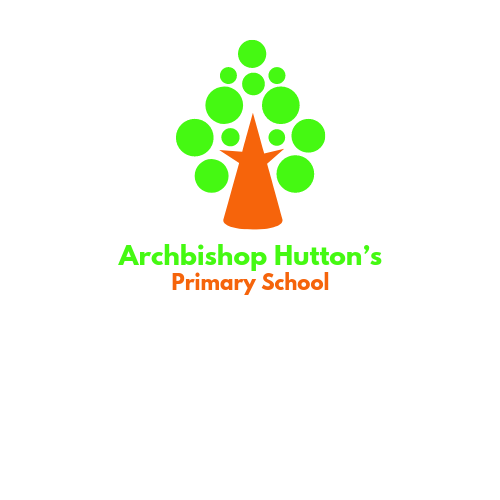 A tree is known by its fruitArchbishop Hutton’s V.C. Primary SchoolMarking and Feedback PolicyDate approved: March 2024Next Review: March 2025Signed: _________________________________M. Jackson (Chair of Governors, Mrs. M. Jackson)     Date: March 2024Signed: _________________________________S. Pugh (Headteacher, Mr S Pugh)                                            Date: March 2024The aim of marking and feedback is to lead to improvement in pupils' understanding and work.This policy complements our Teaching and Learning policy. It is a vital component in maximising the full learning potential of all our pupils.PrinciplesWherever possible, pupils should be involved in feedback and marking encouraging a dialogue for learning between pupils and adultsAll adults working with pupils should give feedback on their learningThe manner in which feedback is given should reflect the positive, although rigorous, learning culture of the schoolFeedback may be written and/or oral It may be immediate or reflective (i.e. working with the pupil or marked away from the pupil) Pupils should be given opportunities to respond to marking and feedback as soon as possible after it has been givenFeedback identifies where pupils have been successful in their learning and highlights areas for improvement or extra challengeFeedback and marking should predominantly focus on the learning objective, success criteria and differentiated expectations. However, spelling, grammar and presentation should also be commented on, as appropriate, according to the pupils' age related expectationsIt should also take into account pupils' targets and their progress towards theseFeedback and marking will also provide positive feedback and promote high expectations and engagement in learning Feedback and Marking in the AfL CycleTo maximise the impact of feedback and marking it must be embedded in effective assessment for learning:Pupils, and all adults in the classroom, must be clear about the learning taking place and the expected outcomes (eg. clear, focused learning objectives; success criteria which support these; learning activities which challenge pupils appropriately etc.)Skilful questioning is used to explore pupils' understanding of the learning taking place; identify misconceptions; challenge and develop thinking, learning and understanding and thus provide opportunities for adults to give well-directed feedbackWhen and where appropriate, mini plenaries give feedback to individuals/groups/whole class and address misconceptions; provide opportunities for extra challenge; allow pupils to reflect on their learning and make improvements during the lesson and over time.Effective self and peer assessment allows pupils to reflect on progress in their learning – identifying areas of success and opportunities for improvement (see Appendix B) Feedback and marking given will inform planning for learningMarking StrategiesApproaches:Oral feedback – given by an adult in the presence of the pupil or group of pupils. This may happen whilst the pupils are working or after the learning has taken place. A record of this could take any of the following forms;Annotated notes on plansObservations in Learning JournalsSummary notes on pupils' workSummary notes written by pupilsOn the spot feedback – this can take the form of oral or written feedback and is given during learning time in the presence of the pupil and can be recorded in different ways (see above)Distance marking – this takes place away from the pupils and gives opportunity for further analysis and reflection on pupils' progress in learning. It may lead to the need for further dialogue with pupils to celebrate successes in learning and inform discussion about application/next steps and/or fully diagnose misconceptions/errors.When distance marking, the following should be taken into consideration:pupils should be able to read and understand the comments or have the comments explained to themcomments should be spelt correctlythe school handwriting policy should be followed when writing commentsSelf–assessment and evaluation – pupils are given the opportunity to reflect on their own learning; identify progress towards success criteria/targets etc. and identify areas for improvement (for this to be successful, effective feedback and marking must first be modelled by the teacher; children must then be taught how to assess and evaluate their own learning/work). Pupils should be encouraged to continually look to improve their work and learning.Peer assessment and evaluation – when appropriate, pupils are given the opportunity to work with other pupils to assess and evaluate their own, and others' learning, and to make suggestions for improvement (see guidelines for training in Appendix E).Prompts:Closing The Gap Prompts: (more examples in Appendix F)Reminder prompt – the simplest form of prompt and refers back to the learning objective/success criteriaScaffold prompt – provides further support. This may take the form of a question or a short cloze procedureExample prompt – this is the most detailed support and gives children examples from which to chooseEg. LO: to use adjectives to describe      Reminder prompt: You have described what your monster looks like. Can you use adjectives to tell me 
more about what type of monster it is?Scaffold prompt: What kind of monster was he? Change 'bad' for a word which makes him sound scarier.
He was a ................. monster with teeth like...............Example prompt: Instead of the word 'bad' you could use:TerrifyingFerociousSpine-chillingEg. LO: To identify the calculation needed to solve a problemReminder prompt: You've used addition to calculate the correct answer. Try using multiplication to calculate the repeated addition.Scaffold prompt: 3 bags of sweets at 25p each. Instead of 25+25+25=         you could calculate 25 x ? =Example prompt: 6 bricks at 10cm high. Instead of the repeated addition you could try multiplication:   6x10=   or 10x6=Expectations:  Each piece of work will be marked by an adult. Any work assessed by pupils will be commented on by an adult (see Appendix B re: agreed code and colour)Generally, all work will be marked by the next lesson in that particular subject Detailed feedback and marking will be given regularly in order to move on children’s learning while ensuring marking is effective and manageableIn EnglishReading journals will be marked after their use in reading workshopShort writing opportunities to be quality marked in order to move on children’s learning towards the end of unit write – including spelling and grammarIndependent extended writing opportunities to be self-assessed by child and assessed by teacherGrammar, Punctuation and Spelling
Grammar and punctuation should be corrected according to the standard of attainment that the pupil is working at, which will be age related expectations for most pupils. 
High frequency words, common exception words and spelling patterns that have been taught should be corrected according to the standard of attainment that the pupil is working at, which will be age related expectations for most pupils. Pupils are taught strategies to find correct spelling for mis-spelt word e.g. refer to own word bank, spelling list, working wall, dictionary as appropriate In cross-curricular learning, technical language should be corrected when it is not spelt correctly and the GPS should be marked in the same way as work in English books.At least three pieces a half term should be marked with comments for improvement
In Maths, correct answers will be ticked, but incorrect attempts will be marked with a cross and misconceptions dealt with by the teacher with pupil as soon as possible – find further detail in Appendix A
In other areas of learningFeedback and marking needs to acknowledge progress towards the learning objective which must be clear and skill based.When writing has taken place, this needs to be quality marked with the same rigour as any longer/independent piece of writing. Pupils will be given regular daily opportunities for fix it time to respond to any improvement comments in their work. Individual teachers build fix it time in to their children’s daily routine at appropriate and regular opportunities.When pupils are given an improvement comment, they should respond in pink polishing pen so that their response is clear. `Quality marking’ will enable pupils to understand their own achievements and know what they need to do next to make progress.  It will set the pupil’s particular performance in the context of the work’s purpose and in the context of the pupil’s previous efforts.  It will provide positive feedback and promote high expectations or progress linked to the main learning objectives.  Comments will be positive, including the areas for improvement / development.Appendix A:  Feedback and Marking Policy – Mathematics  “The most important activity for teachers is the teaching itself, supported by the design and preparation of lessons. Marking and evidence-recording strategies should be efficient, so that they do not steal time that would be better spent on lesson design and preparation.”                   	 	 	 	         Marking and Evidence Guidance for Primary Mathematics Teaching    	 	 	 	 	         NCETM April 2016 “Effective marking is an essential part of the education process. At its heart, it is an interaction between teacher and pupil: a way of acknowledging pupils’ work, checking the outcomes and making decisions about what teachers and pupils need to do next, with the primary aim of driving pupil progress.” Eliminating Unnecessary Workload Around Marking March 2016 Essentials for effective feedback and marking  Subject knowledge of the teacher and teaching assistant For the teacher to have a clear understanding of the new learning and expectations for the lesson (how a child can demonstrate understanding of the learning) Effective AfL (pitch and challenge determined by previous learning; striking the right balance between struggle and support) Quality task / variation / intelligent practice Teachers circulating effectively during lessons to check progress of children  Subject knowledge involves: Knowing how to develop children’s conceptual understanding; The ability to break down mathematical learning into smaller steps of progression; The ability to predict possible misconceptions before a lesson begins. Understanding new learning involves: Knowing what the expectations are; Knowing how a child can demonstrate understanding of the new learning. Feedback and Marking Children’s work must be marked (by the teacher) in order to inform future teaching and learning. This may happen within the lesson, not just after the lesson has finished. Teachers will identify children’s success with the learning and ensure children make progress towards meeting end of year expectations, either by: moving children on within the lesson moving children on in the next lesson moving children on the next time the unit is covered during the year. Where children have made mistakes, teachers will identify whether the errors are caused by slips/lack of concentration or an underlying misconception. Errors that are the result of slips may be corrected by the child. Errors that are the result of a misconception will be addressed immediately in the lesson or (where this is not possible) through timely intervention that fits into the unit of work. The table below summarises the possible outcomes of children’s work in mathematics and the likely responses from the teacher.   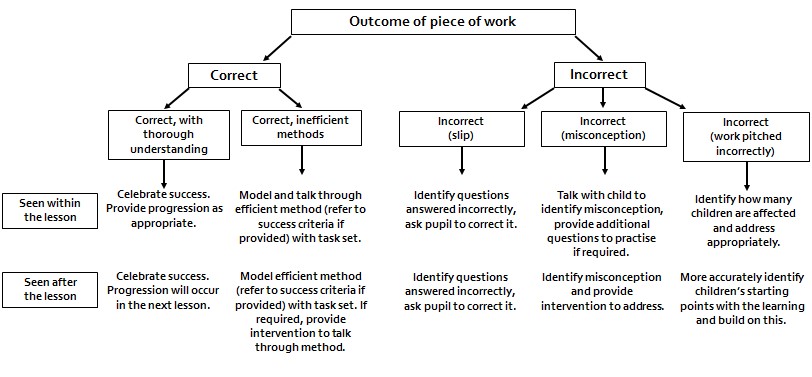 When marking children’s work it can be useful to annotate it to reflect how and when it has taken place. Agreed annotations are: I - work that has been completed independently or where the teacher/TA has prompted the child to think independently about their learning S - 	work that has been completed with the support of an adult (the original pitch of the learning must be   	carefully considered so that the supporting adult does not have to ‘over-scaffold’ the work) P 	- work that has been completed with the support of practical equipment Myths “Children need to be told what their next steps are when you are marking.” A child’s next step in learning should be the focus of the next lesson within the unit of work, or the next time the learning is revisited, and therefore there is no need for the teacher to write what the next step is. NCETM guidance suggests, “If interaction between teacher and pupils is good, then efficient marking strategies can be deployed.” Marking and Evidence Guidance for Primary Mathematics Teaching NCETM April 2016 “Quality marking one group each day means all children get detailed feedback once a week.” Quality marking children’s work cannot be timetabled. Feedback must be responsive to the needs of the children and more detailed feedback should be provided only when necessary. “Every piece of work needs to be detail/next step marked”. Quality marking IS NOT a comment or a challenge on every piece of work after every lesson. Many of these comments are often lacking in purpose because it has become an expectation, rather than a valuable part of the teaching and learning process. “It should not be a routine expectation that next-steps or targets be written into pupils’ books. The next lesson should be designed to take account of the next steps.”  Marking and Evidence Guidance for Primary Mathematics Teaching NCETM April 2016 A next step should only be part of the marking / dialogue with a child when there is a purpose to it. Appendix B – marking codes Marking Codes for all childrenTeacher comments evidence intervention and support provided for child – refer to Appendix FI – independent learning completed by the childS - child has been supported by an adultP – work that has been completed with the support of practical equipment (particularly in maths)Highlight learning objective in pink when it has been achieved Teacher marks successes with  - each maths calculation or GPS sentence to be separately ticked Highlight evidence of child achieving success criteria and/or current targets in pink – tickled pinkHighlight identified areas for child to improve by correcting/extending and next step challenges in blue – blue to do. YR, Y1 and Y2 use a reminder bubble in blue highlighter.  KS2 use a blue highlighter dashTeachers' written feedback is given in greenT.A. written feedback is given in blue. T.A. to initial the work they have marked.Supply teachers to write ‘supply teacher’ then initial.Stamps, stickers and smiley faces to be used to encourage and acknowledge good work Children have regular fix-it time when they use pink polishing pen to feedback to teacher markingAdditional Marking Codes for KS2Sp			Spelling mistake – sp in the margin, child write correction 3x below piece of                                           writing/			Start a new line e.g. for new person speaking in dialogue//			Start a new paragraphAppendix C : Marking code for EYFS & KS1 childrenAppendix D : Marking code for KS2 childrenAppendix E:Self & Peer Evaluation PromptsThese prompts could be modelled, taught and may be displayed in the classroom or on table cards until the children are confident in using them:I liked  ……I learned…I think I will…I never knew…I discovered…I was surprised…I still wonder…I have learnt….Next time I could.....I now know.....I found....... difficult because......I solved....... by......The best example of …… is …….I like the way you............. is effective because........You could make your work better by …………Have you thought about......If we look at the success criteria we can see.......Peer MarkingPartners should be similar abilityAgree rules: respect, listen… Explain & model the process with the whole classUse last year’s work, standards site, Testbase Compare & contrast two pieces of work Author reads to editorBegin with a positive commentComment against 1 or 2 specific Success CriteriaAuthor adds notes and changes workProcess could take place during the extended writing process (but not during a timed write)Peer Marking AgreementOur agreement on marking partnerships – We decided that there were some rules we all needed to keep.  When we become marking partners we all agree to:Respect our partner’s work because they have done their best and so their work should be valuedTry to see how they have tackled the learning objective and only try to improve things that are to do with the learning objectiveTell our partner the good things we see in their work.Listen to our partner’s advice because we are trying to help each other do better in our workLook for a way to help our partner achieve the learning objective better by giving them an improvement suggestionTry to make our suggestions positive and as clear as possible.Get our partner to talk about what they tried to achieve in their work.Be fair to our partner.  We will not talk about their work behind their backs because we wouldn’t like them to do it to us and it wouldn’t be fair.(Excellence and Enjoyment: Learning and teaching in the primary years.  Planning and Assessment for learning p64)Appendix F: Closing the Gap Marking Prompts - ExamplesAlways check your learning first! Make corrections and improvements with your pink polishing penbefore you show your teacher.  Always check your learning first! Make corrections and improvements with your pink polishing penbefore you show your teacher.  Your teacher marks your learning to check how well you have done and to show you what you need to correct, practise and improve. Remember to feedback to your teacher using your pink polishing pen.I have achieved the learning objectivel.o. to write in the first personl.o. to recognise and describe 2D shapesMy teacher is tickled pink Pink highlighting shows you what you have done wellCorrect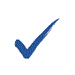 My teacher has given me blue to doBlue highlighting shows you what you need to correct, practise or improve. Your teacher may give you a challenge!My teacher has given me a reminder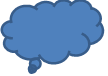 Write your sentence again – remember to use a space between every wordThe dog saton the mat.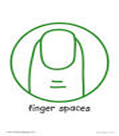 Check your grammar or punctuation in this sentence. Correct the grammar or punctuation by writing above your mistake.they was walking to the shops.Improve your sentenceThe bad monster scared me.What kind of monster was he? Change 'bad' for a word which makes him sound scarier.Correct your handwriting IncorrectXCorrect the highlighted calculations40 + 9 = 9450 – 15 = 65Have another goThe perimeter of the square is 15cm.Remember: perimeter is a measure of the length or distance around a shape. Have another go to calculate the perimeter of the square.Have a go using a different method3 bags of sweets at 25p each. Instead of 25+25+25=  You could do 25x ? =Have a go at this challenge!You have begun to build a picture of your monster, but tell me more about what type of monster he is.OR6 bricks at 10cm high. Instead of the repeated addition you could try multiplication6x10=Always check your learning first! Make corrections and improvements with your pink polishing penbefore you show your teacher.  Always check your learning first! Make corrections and improvements with your pink polishing penbefore you show your teacher.  Your teacher marks your learning to check how well you have done and to show you what you need to correct, practise and improve. Remember to feedback to your teacher using your pink polishing pen.I have achieved the learning objectivel.o. to use adjectives to describe charactersl.o. to multiply using the grid methodMy teacher is tickled pink Pink highlighting shows you what you have done wellCorrect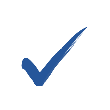 My teacher has given me blue to doBlue highlighting shows you what you need to correct, practise or improve. Your teacher may give you a challenge!Check your grammar or punctuation in this sentence. Correct the grammar or punctuation by writing above your mistake.They was walking to the shops.they ran along the path.Check your spelling.Re-write the word three times underneath your piece of writing.sp  My freind, Joe, yelled ‘Stop!’         really loudly at me. Correct your handwriting.Re-write the word/sentence correctly underneath your piece of writing.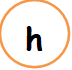 You have missed out some letters, words or phrases. Check your sentence makes sense and correct it.? I dream clouds all the time.Improve your sentenceThe bad monster scared me.What kind of monster was he?Change 'bad' for a word which makes him sound scarier.Start a new line here/Start or end a new paragraph here//IncorrectXCorrect the highlighted calculations47 + 59 = 9673 – 48 = 35Have another goThe perimeter of the square is 15cm.Remember: perimeter is a measure of the length or distance around a shape. Have another go to calculate the perimeter of the square.Have a go using a different method3 bags of sweets at 25p each. Instead of 25+25+25=  You could do 25x ? =Have a go at this challenge!You have begun to build a picture of your monster, but tell me more about what type of monster he is.ORIf the perimeter of my rectangle is 24 cm, how many ways can you draw it?Reminder PromptsScaffolded PromptsExample PromptsLO: To describe a characterYou have begun to build a picture of your monster, but tell me more about what type of monster he is.What kind of monster was he? Change 'bad' for a word which makes him sound scarier.Instead of the word 'bad' you could use:TerrifyingFerociousSpine-chillingLO: To choose the operations needed to solve a problemYou've used addition to calculate the correct answer. Try using multiplication to calculate the repeated addition.3 bags of sweets at 25p each. Instead of 25+25+25=  You could do 25x ? =6 bricks at 10cm high. Instead of the repeated addition you could try multiplication6x10=LO: to describe a settingYou have begun to use some description for your setting but where are all the wonderful 'wow' words you were using orally?You wrote "The sun was shining". Can you tell me more about the effect of the sun shining or how it shone?How did the sun shine? Could you use any of the following:The sun shone brightlyThe bright sun cast its glistening rays over the earthThe sun's rays sparkled through the trees LO: to use appropriate symbols in simple formulaeThe = sign has been used correctly in these number sentences. Remember that < means 'less than' and > means 'greater than'Is (10+5)-6 greater or less than (10- 5)+ 3?(10+5) – 2  > (is greater than) (10 – 5) + 6but(10 +5) – 2 < (is less than) (10-5) + 9Have another go at the ones I have highlighted.Reminder PromptsScaffolded PromptsExample PromptsOpen EndedLO:  to explain the pattern for a sequence of numbers and work out the next few numbers in the listWork out the pattern first:3,   6,   9,   12,   15  ____ Can you explain this pattern?25,   22,   19,   16What would be the next two numbers in the pattern?4,  8,  12,  16,  Circle the next number in this pattern:18,  24,  14,  20  Explain how you know that 20 would be the next number in this sequence.Can you create your own sequence and explain the pattern?Create your own sequence with 5 in the middle.How many different ways can you do it?LO: to solve problems involving calculating a perimeterTo find the perimeter..... Remember: perimeter is a measure of the length or distance around a shape.Find the length of each sideAdd all the sides together.   2 + 5 + 2 + 5 = 14 What would the perimeter of this regular shape be...  Why?20,  30,  40,  If the perimeter of my rectangle is 24 cm, how many ways can you draw it?LO: to work out how long it takes to do something if I know the start and end times Remember there are 60 minutes in an hour not 100. Try question 3 again.This time line calculates how long it is between 5:15 and 5:50.Can you work out how long between 6:10 and 6:55? Use a time line to work out how long is it between 10:40 and 11:15?Is it:1 hour 35 mins,   75 mins,   35 mins   If a film cartoon lasts 25 minutes, can you write down 3 different times it could start and end?